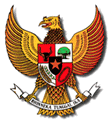 WALIKOTA SOLOKPROVINSI SUMATERA BARATPERATURAN WALIKOTA SOLOKNOMOR 48 TAHUN 2017TENTANGSTANDAR OPERASIONAL PROSEDUR DINAS PEMUDA DAN OLAH RAGAWALIKOTA SOLOK,BAB IKETENTUAN UMUMPasal 1Dalam Peraturan Walikota ini yang dimaksud dengan :Daerah adalah Kota Solok.Pemerintah Daerah adalah Walikota dan Perangkat Daerah sebagai unsur penyelenggara Pemerintahan Daerah.Walikota adalah Walikota Solok.Dinas Pemuda dan Olah Raga yang selanjutnya disingkat Dispora adalah Dinas Pemuda dan Olah Raga Kota Solok.Kepala Dinas adalah Kepala Dinas Pemuda dan Olah Raga.Sekretaris adalah Sekretaris Dinas Pemuda dan Olah Raga.Standar Operasional Prosedur yang selanjutnya disebut SOP adalah serangkaian instruksi tertulis yang dibakukan mengenai berbagai proses penyelenggaraan pemerintahan, bagaimana dan kapan harus dilakukan dimana dan oleh siapa dilakukan.Penyelenggaraan Pemerintah adalah segala bentuk kegiatan yang dilaksanakan oleh Pemerintah Daerah. Pelayanan Internal adalah berbagai jenis pelayanan yang dilakukan Dinas Pemuda dan Olah Raga kepada seluruh unit atau pegawai yang berada dalam lingkungan internal sesuai dengan tugas pokok dan fungsinya. Pelayanan Ekternal adalah berbagai jenis pelayanan yang dilaksanakan oleh Dinas Pemuda dan Olah Raga kepada masyarakat atau kepada instansi pemerintah lainnya sesuai dengan tugas pokok dan fungsinya. BAB IIMAKSUD DAN TUJUANPasal 2SOP Dispora dimaksudkan sebagai panduan dan pedoman dalam mengidentifikasikan, merumuskan, menyusun dan mengembangkan SOP sesuai dengan tugas pokok dan fungsinya.Tujuan disusunnya Peraturan Walikota ini adalah :meningkatkan tertib administrasi dan akuntabilitas dalam penyelenggaraan pemerintahan;menyempurnakan proses penyelenggaraan pemerintahan; danmeningkatkan kualitas pelayanan kepada masyarakat.BAB IIIRUANG LINGKUP SOPPasal 3Ruang lingkup SOP Dispora meliputi seluruh proses penyelenggaraan pemerintahan dan pemberian pelayanan internal maupun ekternal Dinas Pemuda dan Olah Raga.BAB IVPENYUSUNAN, SYARAT DAN TAHAPAN PENYUSUNAN SOPBagian KesatuPenyusunan SOPPasal 4Proses penyusunan SOP pada Dispora dikoordinasikan oleh Sekretaris.Nama-nama SOP Dispora tercantum dalam Lampiran dan merupakan bagian yang tidak terpisahkan dari Peraturan Walikota ini. Bagian KeduaSyarat Penyusunan SOPPasal 5Syarat SOP meliputi :mengacu kepada peraturan perundang-undangan;mengacu pada penjabaran tugas pokok dan fungsi;memperhatikan identifikasi kebutuhan SOP;memperhatikan SOP yang telah dilakukan;melibatkan minimal 2 (dua) orang atau pihak; danmenghasilkan paling sedikit 1(satu) output tertentu.Bagian KetigaTahapan Penyusunan SOPPasal 6Tahapan Penyusunan SOP meliputi :persiapan;penilaian kebutuhan;pengembangan;penerapan; danpemantauan dan evaluasi.BAB VPEMANTAUAN, EVALUASI, PENGEMBANGAN DAN PENGAWASANPasal 7Kepala Dinas wajib melakukan pemantauan, evaluasi dan pengawasan internal terhadap pelaksanaan SOP.Kepala Dinas dapat melakukan pengembangan SOP sesuai ketentuan/peraturan perundang-undangan.Pasal 8Dalam rangka efisiensi dan efektivitas atas pelaksanaan SOP, dilakukan evaluasi secara berkala paling sedikit 1 (satu) kali dalam 1 (satu) tahun oleh unit organisasi penyelenggara kegiatan.Evaluasi SOP dapat dilakukan oleh Bagian Organisasi Sekretariat Daerah Kota Solok atau lembaga independen yang diminta bantuannya oleh pemerintah daerah.Pasal 9Pada saat Peraturan Walikota ini mulai berlaku, Peraturan Walikota Solok Nomor 45 Tahun 2014 tentang Standar Operasional Prosedur Dinas Pemuda, Olah Raga, Kebudayaan dan Pariwisata Kota Solok dicabut dan dinyatakan tidak berlaku.BAB VIKETENTUAN PENUTUPPasal 10Peraturan Walikota ini mulai berlaku pada tanggal diundangkan.Agar setiap orang mengetahuinya, memerintahkan pengundangan Peraturan Walikota ini dengan penempatannya dalam Berita Daerah Kota Solok.BERITA DAERAH KOTA SOLOK TAHUN 2017 NOMOR 48LAMPIRAN	:PERATURAN WALIKOTA SOLOKWALIKOTA SOLOK,									DTO                                                                                              ZUL ELFIANMenimbang:bahwa dalam rangka meningkatkan efisiensi, efektivitas, transparansi dan akuntabilitas penyelenggaraan pemerintahan dan pelayanan masyarakat, maka perlu menetapkan Penyusunan Standar Operasional Prosedur pada Dinas Pemuda dan Olah Raga;bahwa berdasarkan pertimbangan sebagaimana dimaksud dalam huruf a, perlu menetapkan Peraturan Walikota tentang Standar Operasional Prosedur Dinas Pemuda dan Olah Raga; Mengingat:Undang-Undang Nomor 8 Tahun 1956 tentang Pembentukan Daerah Otonom Kota Kecil dalam Lingkungan Daerah Propinsi Sumatera Tengah (Lembaran Negara Republik Indonesia Tahun 1956 Nomor 19) jo Peraturan Menteri Dalam Negeri Nomor 8 tahun 1970 tentang Pelaksanaan Pemerintahan Kotamadya Solok dan Kota Madya Payakumbuh;Undang-Undang Nomor 33 Tahun 2004 tentang Perimbangan Keuangan antara Pemerintah Pusat dan Pemerintah Daerah (Lembaran Negara Republik Indonesia Tahun 2004 Nomor 126, Tambahan Lembaran Negara Republik Indonesia Nomor 4438);Undang-Undang Nomor 25 Tahun 2009 tentang Pelayanan Publik (Lembaran Negara Republik Indonesia Tahun 2009 Nomor 112, Tambahan Lembaran Negara Republik Indonesia Nomor 5038);Undang-Undang Nomor 23 Tahun 2014 tentang Pemerintahan Daerah (Lembaran Negara Republik Indonesia Tahun 2014 Nomor 224, Tambahan Lembaran Negara Republik Indonesia Nomor 5597) sebagaimana telah diubah beberapa kali, terakhir dengan Undang-Undang Nomor 9 Tahun 2015 tentang Perubahan Kedua Atas Undang-Undang Nomor 23 Tahun 2014 tentang Pemerintahan Daerah (Lembaran Negara Republik Indonesia Tahun 2015 Nomor 58, Tambahan Lembaran Negara Republik Indonesia Nomor 5679);Peraturan Pemerintah Nomor 18 Tahun 2016 tentang Perangkat Daerah (Lembaran Negara Republik Indonesia Tahun 2016 Nomor 114, Tambahan Lembaran Negara Republik Indonesia 5887);Peraturan Pemerintah Nomor 6 Tahun 2008 tentang Pedoman Evaluasi Penyelenggaraan Pemerintahan Dalam Daerah (Lembaran Negara Republik Indonesia Tahun 2009 Nomor 19, Tambahan Lembaran Negara Republik Indonesia 4815);Peraturan Pemerintah Nomor 12 Tahun 2017 tentang Pembinaan dan Pengawasan Penyelenggaraan Pemerintahan Daerah (Lembaran Negara Republik Indonesia Tahun 2017 Nomor 73, Tambahan Lembaran Negara Republik Indonesia Nomor 6041);Peraturan Menteri Negara Pendayagunaan Aparatur Negara dan Reformasi Birokrasi Republik Indonesia Nomor 11 Tahun 2015 tentang Road Map Reformasi Birokrasi 2015-2019 (Berita Negara Republik Indonesia Tahun 2015 Nomor 985);Peraturan Menteri Pendayagunaan Aparatur Negara dan Reformasi Birokrasi Republik Indonesia Nomor 35 Tahun 2012 tentang Pedoman Penyusunan Standar Operasional Prosedur Administrasi Pemerintahan (Berita Negara Republik Indonesia Tahun 2012 Nomor 649);Peraturan Daerah Kota Solok Nomor 3 Tahun 2008 tentang Urusan Pemerintahan yang Menjadi Kewenangan Pemerintahan Kota Solok (Lembaran Daerah Kota Solok Tahun 2008 Nomor 3);Peraturan Daerah Kota Solok Nomor 5 Tahun 2016, tentang Pembentukan dan Susunan Perangkat Daerah (Lembaran Daerah Kota Solok Tahun 2016 Nomor 5);Peraturan Walikota Solok Nomor 36 Tahun 2016 tentang Kedudukan, Susunan Organisasi, Tugas dan Fungsi serta Tata Kerja Dinas Daerah (Berita Daerah Kota Solok Tahun 2016 Nomor 36);Peraturan Walikota Solok Nomor 61 Tahun 2016 tentang Tugas, Fungsi dan Rincian Tugas Jabatan Struktural pada Dinas Pemuda dan Olah Raga (Berita Daerah Kota Solok Tahun 2016 Nomor 61).M E M U T U S K A N :M E M U T U S K A N :M E M U T U S K A N :Menetapkan:PERATURAN WALIKOTA TENTANG STANDAR OPERASIONAL PROSEDUR DINAS PEMUDA DAN OLAH RAGA Ditetapkan diSOLOKPada Tanggal2  Oktober 2017WALIKOTA SOLOK,DTOWALIKOTA SOLOK,DTOZUL ELFIANZUL ELFIANDiundangkan diSOLOKPada Tanggal 2  Oktober 2017SEKRETARIS DAERAH KOTA SOLOK, DTORUSDIANTOSEKRETARIS DAERAH KOTA SOLOK, DTORUSDIANTONOMOR: 48 TAHUN 2017TANGGAL: 2 OKTOBER 2017TENTANG:STANDAR OPERASIONAL PROSEDUR ADMINISTRASI PEMERINTAHAN PADA DINAS PEMUDA DAN OLAH RAGANo.NAMA SOPNOMOR 123SUB BAGIAN UMUM DAN KEPEGAWAIANSUB BAGIAN UMUM DAN KEPEGAWAIANSUB BAGIAN UMUM DAN KEPEGAWAIAN1Pengurusan Surat Masuk01/SOP/Dispora/20172Pengurusan Surat Keluar02/SOP/Dispora/20173Pengajuan Cuti Pegawai03/SOP/Dispora/20174Pengusulan Kenaikan Pangkat04/SOP/Dispora/20175Pembuatan Surat Pemberitahuan Kenaikan Gaji Berkala Pegawai 05/SOP/Dispora/20176Pemeriksaan Barang06/SOP/Dispora/20177Pengurusan Barang dan Jasa (Penunjukkan Langsung)07/SOP/Dispora/20178Pengurusan Kartu Pegawai/Kartu Suami/ Kartu Istri08/SOP/Dispora/2017SUB BAGIAN PROGRAM DAN KEUANGANSUB BAGIAN PROGRAM DAN KEUANGANSUB BAGIAN PROGRAM DAN KEUANGAN9Penyusunan Rencana Kerja (Renja) 09/SOP/Dispora/201710Penyusunan Rencana Strategis10/SOP/Dispora/201711Penyusunan Kerangka Acuan Kerja (KAK)11/SOP/Dispora/201712Penyusunan Rencana Kerja dan Anggaran (RKA)SKPD12/SOP/Dispora/201713Penyusunan Dokumen Pelaksanaan Anggaran (DPA) SKPD13/SOP/Dispora/201714Penyelenggaraan Rapat Staf SKPD14/SOP/Dispora/201715Penyusunan Laporan Kinerja Bulanan15/SOP/Dispora/201716Penyusunan Laporan Tahunan16/SOP/Dispora/201717Penyusunan Lakip17/SOP/Dispora/201718Penyusunan LKPJ 18/SOP/Dispora/201719Penyusunan Naskah Dinas Kepala Dinas19/SOP/Dispora/201720Penyusunan SPP20/SOP/Dispora/201721Pembuatan SPM21/SOP/Dispora/201722Pencairan Dana22/SOP/Dispora/201723Pengajuan Pembayaran Tambahan Penghasilan23/SOP/Dispora/201724Pembuatan SPJ24/SOP/Dispora/201725Pembukuan SPJ25/SOP/Dispora/201726Pembuatan Daftar Gaji26/SOP/Dispora/201727Pembayaran Gaji27/SOP/Dispora/201728Perjalanan Dinas Dalam Daerah28/SOP/Dispora/201729Perjalanan Dinas Luar Daerah29/SOP/Dispora/201730Verifikasi SPJ30/SOP/Dispora/201731Pembuatan Laporan Pertanggungjawaban Bendahara Pengeluaran31/SOP/Dispora/201732Pembuatan Laporan Keuangan32/SOP/Dispora/2017SEKSI PEMBERDAYAAN DAN KELEMBAGAAN PEMUDASEKSI PEMBERDAYAAN DAN KELEMBAGAAN PEMUDASEKSI PEMBERDAYAAN DAN KELEMBAGAAN PEMUDA33Pelaksanaan Seleksi Pertukaran Pemuda Antar Negara 33/SOP/Dispora/201734Pelaksanaan Seleksi Calon Pemuda Pelopor Tingkat Kota/Kabupaten 34/SOP/Dispora/2017SEKSI OLAH RAGA PRESTASI DAN KEJUARAANSEKSI OLAH RAGA PRESTASI DAN KEJUARAANSEKSI OLAH RAGA PRESTASI DAN KEJUARAAN35Pelaksanaan Kejuaraan atau Perlombaan Olah Raga35/SOP/Dispora/2017  SEKSI TENAGA DAN PEMBIBITAN OLAH RAGA  SEKSI TENAGA DAN PEMBIBITAN OLAH RAGA  SEKSI TENAGA DAN PEMBIBITAN OLAH RAGA36Pengelolaan Sentra Olah Raga36/SOP/Dispora/2017  SEKSI OLAH RAGA UMUM DAN OLAH RAGA KHUSUS  SEKSI OLAH RAGA UMUM DAN OLAH RAGA KHUSUS  SEKSI OLAH RAGA UMUM DAN OLAH RAGA KHUSUS37Pelaksanaan Kegiatan pada Seksi Olah Raga Umum dan Olah Raga Khusus 37/SOP/Dispora/2017  SEKSI SARANA DAN PRASARANA  SEKSI SARANA DAN PRASARANA  SEKSI SARANA DAN PRASARANA38Pemakaian Gedung Olah Raga38/SOP/Dispora/2017